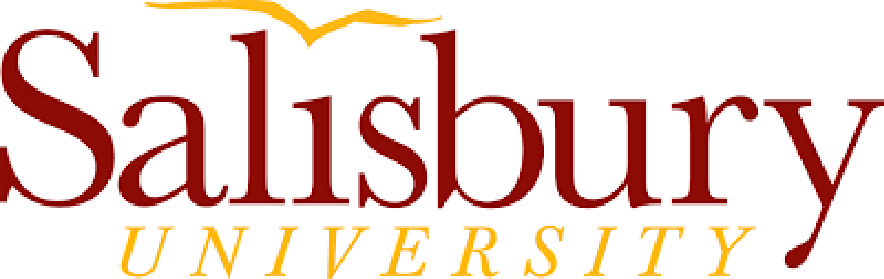 Completer Rates for Advanced Programs – 2017-2018Advanced ProgramNumber of Completers(2017-2018)Number Counseled Out of ProgramNumber Withdrawn From ProgramEducational Leadership (M.Ed.)1300Reading Specialist (M.Ed.)701